Publicado en  el 10/11/2015 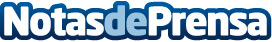 El presidente de la comunidad murciana asegura que el cooperativismo es "una fórmula de éxito y la cara más social de la economía"Pedro Antonio Sánchez y la ministra de Empleo y Seguridad Social, Fátima Báñez, asisten al acto conmemorativo del XXV Día Mundial del Cooperativismo, organizado por Ucomur | Califica la labor de Ucomur en los últimos 30 años como "ejemplar"Datos de contacto:Nota de prensa publicada en: https://www.notasdeprensa.es/el-presidente-de-la-comunidad-murciana-asegura Categorias: Murcia Solidaridad y cooperación http://www.notasdeprensa.es